AVALIAÇÃO DA EFICÁCIA DAS MEDIDAS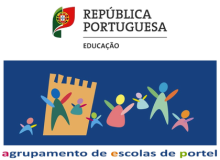 RELATÓRIO TÉCNICO PEDAGÓGICO(Decreto-lei n.º 54/2018 de 6 de julho, art.º 24)Avaliação da aplicação das medidas indica necessidade de revisãoSim 		Não 		Data: Sim 		Não 		Data: Sim 		Não 		Data: Nome do aluno: Nome do aluno: Nome do aluno: Nível de ensino:                                        Ano de escolaridade:      Turma: AVALIAÇÃO DOS RESULTADOS OBTIDOS PELO ALUNO:AVALIAÇÃO DOS RESULTADOS OBTIDOS PELO ALUNO:AVALIAÇÃO DOS RESULTADOS OBTIDOS PELO ALUNO:AVALIAÇÃO DOS RESULTADOS OBTIDOS PELO ALUNO:AVALIAÇÃO DOS RESULTADOS OBTIDOS PELO ALUNO:AVALIAÇÃO DOS RESULTADOS OBTIDOS PELO ALUNO:AVALIAÇÃO DOS RESULTADOS OBTIDOS PELO ALUNO:AVALIAÇÃO DOS RESULTADOS OBTIDOS PELO ALUNO:AVALIAÇÃO DOS RESULTADOS OBTIDOS PELO ALUNO:AVALIAÇÃO DOS RESULTADOS OBTIDOS PELO ALUNO:AVALIAÇÃO DOS RESULTADOS OBTIDOS PELO ALUNO:AVALIAÇÃO DOS RESULTADOS OBTIDOS PELO ALUNO:AVALIAÇÃO DOS RESULTADOS OBTIDOS PELO ALUNO:AVALIAÇÃO DOS RESULTADOS OBTIDOS PELO ALUNO:AVALIAÇÃO DOS RESULTADOS OBTIDOS PELO ALUNO:Níveis atribuídos nas diversas disciplinasPortuguêsMatemáticaEd VisualEd FísicaTICCEACidadaniaEMRC1º Período2º PeríodoNota FinalAvaliação Global das Medidas(Ficha de monitorização em anexo)(1 - Inadequadas; 2 - Pouco Adequadas; 3 - Adequadas)1      2	 3  Avaliação Global das Medidas(Ficha de monitorização em anexo)(1 - Inadequadas; 2 - Pouco Adequadas; 3 - Adequadas)1      2	 3  Avaliação Global das Medidas(Ficha de monitorização em anexo)(1 - Inadequadas; 2 - Pouco Adequadas; 3 - Adequadas)1      2	 3  Avaliação Global das Medidas(Ficha de monitorização em anexo)(1 - Inadequadas; 2 - Pouco Adequadas; 3 - Adequadas)1      2	 3  Avaliação Global das Medidas(Ficha de monitorização em anexo)(1 - Inadequadas; 2 - Pouco Adequadas; 3 - Adequadas)1      2	 3  Avaliação Global das Medidas(Ficha de monitorização em anexo)(1 - Inadequadas; 2 - Pouco Adequadas; 3 - Adequadas)1      2	 3  Avaliação Global das Medidas(Ficha de monitorização em anexo)(1 - Inadequadas; 2 - Pouco Adequadas; 3 - Adequadas)1      2	 3  Avaliação Global das Medidas(Ficha de monitorização em anexo)(1 - Inadequadas; 2 - Pouco Adequadas; 3 - Adequadas)1      2	 3  Avaliação Global das Medidas(Ficha de monitorização em anexo)(1 - Inadequadas; 2 - Pouco Adequadas; 3 - Adequadas)1      2	 3  Avaliação Global das Medidas(Ficha de monitorização em anexo)(1 - Inadequadas; 2 - Pouco Adequadas; 3 - Adequadas)1      2	 3  Avaliação Global das Medidas(Ficha de monitorização em anexo)(1 - Inadequadas; 2 - Pouco Adequadas; 3 - Adequadas)1      2	 3  Avaliação Global das Medidas(Ficha de monitorização em anexo)(1 - Inadequadas; 2 - Pouco Adequadas; 3 - Adequadas)1      2	 3  Avaliação Global das Medidas(Ficha de monitorização em anexo)(1 - Inadequadas; 2 - Pouco Adequadas; 3 - Adequadas)1      2	 3  Avaliação Global das Medidas(Ficha de monitorização em anexo)(1 - Inadequadas; 2 - Pouco Adequadas; 3 - Adequadas)1      2	 3  Avaliação Global das Medidas(Ficha de monitorização em anexo)(1 - Inadequadas; 2 - Pouco Adequadas; 3 - Adequadas)1      2	 3  Observações:DIRETOR DE TURMADIRETOR DE TURMADIRETOR DE TURMADIRETOR DE TURMADIRETOR DE TURMANome:Nome:Nome:Nome:Nome:Nome:Nome:Data:Assinatura: Assinatura: Assinatura: Data:Data:Data:Assinatura: Assinatura: Data:Assinatura: Assinatura: ENCARREGADO DE EDUCAÇÃOENCARREGADO DE EDUCAÇÃOENCARREGADO DE EDUCAÇÃOENCARREGADO DE EDUCAÇÃOENCARREGADO DE EDUCAÇÃONome:Nome:Nome:Nome:Nome:Nome:Nome:Data:Data:Assinatura: Data:Data:Data:Assinatura: Assinatura: Data:Data:Data:Assinatura: 